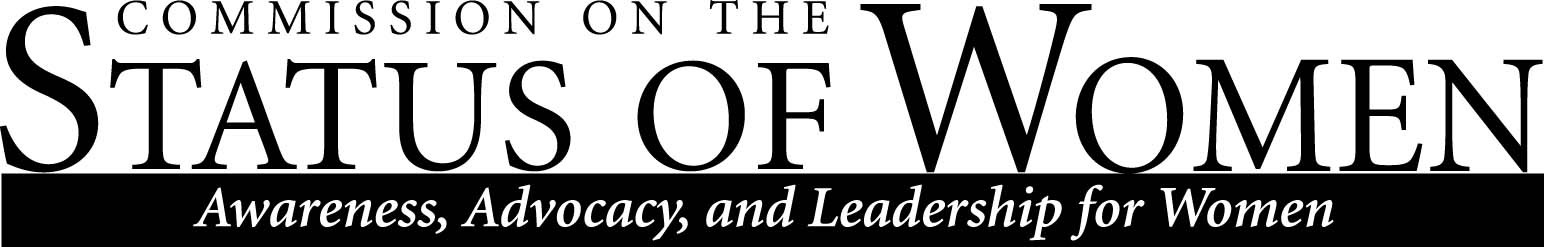 Commission on the Status of WomenWednesday, April 13, 201110:00-11:30Havasupai C, NAU CampusAGENDAAnnouncementsFirst Annual Early Childhood Fair, Sat. 4/9 9:00-12:00, Coconino High SchoolNAU Diversity banquet, Tues. 4/26 5:30-7:00, High Country Conference CenterMartha Portree CSW Scholarship awardees: Angela Martin-Costa, MS Ed Leadership; Amy Tixier, El Ed, Cont ProfReports/UpdatesStatement guns on campusChild Care Task Force and related: Pam PowellDiscussion Night parking permit: Erin Stam and Kira RussoCSW Scholarship guidelinesElection of new co-chairs 2011-2013Fall 2011 meeting scheduleWednesday, 9/14/2011-10:00-11:30The mission of Northern Arizona University's Commission on the Status of Women is to foster a positive climate that promotes full and equal opportunity for women in the university community.  The Commission's objective is to educate the university community and make recommendations to the President about women's issues so that concerns in university policies, practices, and programs that affect women can be addressed to bring about constructive changes.Contact CSW at CSW.Office@nau.edu for more information.